MARCH IN THEGARDENAT BOOYONGWHAT’S HAPPENINGWith the recent rains Booyong is becoming green and lush, the mornings are misty and the weather is cooling into the mornings and afternoons.A blood orange, naval orange, lemonade tree and kaffir lime have been planted in the food forest, just in time before the weather cools.The rhubarb and turmeric are going well in the planter boxes, as are the rosellas. We plan to harvest these and make rosella syrup when we visit next. PREPARATION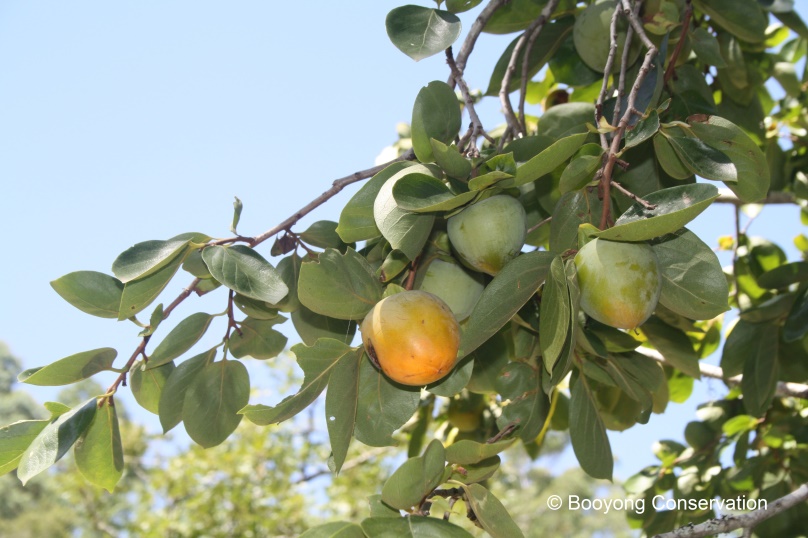 As our poultry increase in numbers, we are looking at creating a veggie garden bed located close by to grow food to feed them. We are also trialling wheat grass trays to feed the bunnies and chickens etcSEWING SEEDSSow Spinach, beetroot and Oriental salad seedsPLANTPlant out cabbage, broccoli, cauliflower and spinach seeds for winter harvestThe Lemongrass is established in the garden and we have propagated some lavender from home (Sydney) we intend to plant when we visit next. ROUTINE CARERemove any dead foliage and clean out veggie beds As the crops finish prepare the beds for winter seedlingsHARVESTINGPersimmons are ready for harvestHarvest beans, zucchini, spinach, summer cabbage, eggplants, chillies and cucumbers etcLift carrots and potatoes and beetroots